г.Торжок.ул.  Загородная 36Телефон: 5-33-50E – mail :tor_det_bibl @ mail. ruСоставитель: Кургуз Н.А. – зав. отделом обслуживания.Ответственный за выпуск :Даулетбаева О.Е. – зам. директора поорганизации обслуживания детей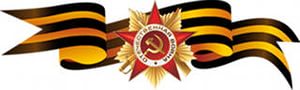 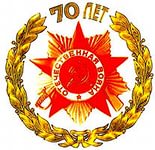 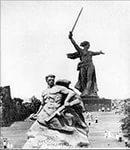           10 +                                Информационный буклет                                   2015 год.Здесь кипели сраженья когда - то,А теперь величавый гранитОб ушедших в бессмертье солдатахБлагодарную память хранит.                                     В. Кожевников.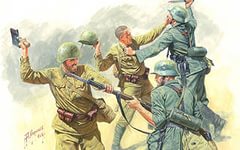 